Информируем, что в феврале Крымский республиканский институт постдипломного педагогического образования провел обучение для двух групп по дополнительной профессиональной программе повышения квалификации «Основы делопроизводства в образовательной организации»    (18 часов)- для руководителей, заместителей руководителей, специалистов по кадровому делопроизводству, делопроизводителей и секретарей образовательных организаций Республики Крым.Слушатели, изучили требования к ведению деловой документации, усовершенствуют свои профессиональные компетенции секретарей, делопроизводителей, специалистов по кадровому делопроизводству образовательных организаций в области разработки, оформления и ведения деловой документации, рациональной организации документационного обеспечения в образовательных учреждениях.Содержание и организация обучения по вышеуказанной программе получила высокую оценку работников образования. С учетом поступающих заявок на указанное обучение институт планирует провести обучение для третьей группы с 28.03.2022 по 01.04.2022 г.Обучение по указанной программе проводится по очной форме, по индивидуальному графику. Приезжать в институт не нужно, 4 часа аудиторных занятий в день для слушателей будут проводиться с 12.30 в режиме видеоконференцсвязи на платформе Vinteo (расписание занятий прилагается).Стоимость обучения за одного слушателя – 1800,00 (одна тысяча восемьсот рублей 00 копеек).Просим довести указанную информацию до руководителей образовательных организаций и направить заявки (образец прилагается) до 14.03.2022 г. на электронный адрес dekanat@krippo.ruПриложение на 2 л. Ректор		                               			А.Н. РудяковБалан П.В.+79787674135Пеняк Е.Ю.+79787197211Приложение 1Заявкана обучение по дополнительной профессиональной программе повышения квалификации «Основы делопроизводства в образовательной организации»(наименование программы)  в объеме 18 часов по очной форме обучения _______________________________________________________________________________(наименование органа управления образованием, образовательной организации)Руководитель образовательной организации                                                                        _________________/_________________________/					                                        подпись			      ФИО	Печать						«___» ____________ 2022 г.Приложение № 2ГБОУ ДПО РК КРИППОКафедра социального и гуманитарного образованияР А С П И С А Н И Еучебных занятий группы слушателей по дополнительной профессиональной программе повышения квалификацииНаименование ДПП ПК: «Основы делопроизводства в образовательной организации»Категория слушателей: секретари, делопроизводители, специалисты по кадровому делопроизводству, руководители, заместители руководителей образовательных организацийСрок освоения программы (объем программы): 18 часовФорма обучения: очнаяКалендарный учебный график: индивидуальный график обучения с применением электронного обучения и дистанционных образовательных технологийКоличество часов в день: 4Продолжительность обучения: 28.03 – 01.04.2022 г.Место проведения: на базе ГБОУ ДПО РК КРИППОЗаведующий кафедрой социального и гуманитарного образования                                                     Ю.М. МогаричевРуководитель группы		                                                                      В.В. ГуцолСогласовано Декан факультета повышения квалификации				П.В. Балан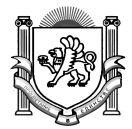 МИНИСТЕРСТВО ОБРАЗОВАНИЯ, НАУКИ И МОЛОДЕЖИ  РЕСПУБЛИКИ КРЫМГОСУДАРСТВЕННОЕ БЮДЖЕТНОЕ ОБРАЗОВАТЕЛЬНОЕ УЧРЕЖДЕНИЕ ДОПОЛНИТЕЛЬНОГО ПРОФЕССИОНАЛЬНОГО ОБРАЗОВАНИЯ РЕСПУБЛИКИ КРЫМ«КРЫМСКИЙ РЕСПУБЛИКАНСКИЙ ИНСТИТУТ ПОСТДИПЛОМНОГО ПЕДАГОГИЧЕСКОГО ОБРАЗОВАНИЯ»295001, г. Симферополь, ул. Ленина, 15Тел./факс (3652) 27-45-15, 25-47-31E-mail: info@krippo. ru, dekanat@krippo.ruМИНИСТЕРСТВО ОБРАЗОВАНИЯ, НАУКИ И МОЛОДЕЖИ  РЕСПУБЛИКИ КРЫМГОСУДАРСТВЕННОЕ БЮДЖЕТНОЕ ОБРАЗОВАТЕЛЬНОЕ УЧРЕЖДЕНИЕ ДОПОЛНИТЕЛЬНОГО ПРОФЕССИОНАЛЬНОГО ОБРАЗОВАНИЯ РЕСПУБЛИКИ КРЫМ«КРЫМСКИЙ РЕСПУБЛИКАНСКИЙ ИНСТИТУТ ПОСТДИПЛОМНОГО ПЕДАГОГИЧЕСКОГО ОБРАЗОВАНИЯ»295001, г. Симферополь, ул. Ленина, 15Тел./факс (3652) 27-45-15, 25-47-31E-mail: info@krippo. ru, dekanat@krippo.ru01.03.2022 г.№  180-01-07Руководителям органов управления образованием муниципальных районов и городских округовРуководителям республиканских образовательных организаций № п/пФИО (полностью)Образование по дипломуНаименование образовательной организации (место работы)Должность Номер мобильного телефонаЭлектронная почтаУТВЕРЖДАЮРектор ____________ А.Н. Рудяков «____»_______________2022 г.Дата (день недели)Время проведения занятияАудиторияТема занятийФ.И.О. преподавателя28.03.2022 г.понедельник12.30-14.00VinteoСтруктура и содержание кадровой документацииСорокин Р.А., к.ю.н., доцент кафедры СГО28.03.2022 г.понедельник14.10-15.40VinteoОбщие требования к кадровому делопроизводствуСорокин Р.А., к.ю.н., доцент кафедры СГО29.03.2022 г.вторник12.30-14.00VinteoРабота с профильными интернет-ресурсами по делопроизводству. Каталогизация информации и создание базы данныхГерасимов А.В., ст. преподаватель кафедры ЕМО29.03.2022 г.вторник14.10-15.40VinteoРабота с электронным документооборотом. Электронные сертификаты и электронная подписьГерасимов А.В., ст. преподаватель кафедры ЕМО30.03.2022 г.среда12.30-14.00VinteoКлассификация документов: виды, особенности, общие требования к разработкеГуцол В.В., заведующий ЦПРКША 30.03.2022 г.среда14.10-15.40VinteoОрганизация документационного сопровождения процессов управления персоналомСорокин Р.А., к.ю.н., доцент кафедры СГО31.03.2022 г.четверг12.30-14.00VinteoКлассификация документов: виды, особенности, общие требования к разработкеГуцол В.В., заведующий ЦПРКША 31.03.2022 г.четверг14.10-14.55VinteoКонсультация «Подготовка к итоговой аттестации»Гуцол В.В., заведующий ЦПРКША01.04.2022 г.пятница12.30-14.00VinteoНормативно-правовые основы организации делопроизводства в образовательной организацииГуцол В.В., заведующий ЦПРКША01.04.2022 г.пятница16.00-17.30VinteoИтоговая аттестация. ЗачетГуцол В.В., заведующий ЦПРКШАСорокин Р.А., к.ю.н., доцент кафедры СГО